КЕМЕРОВСКАЯ ОБЛАСТЬ - КУЗБАСС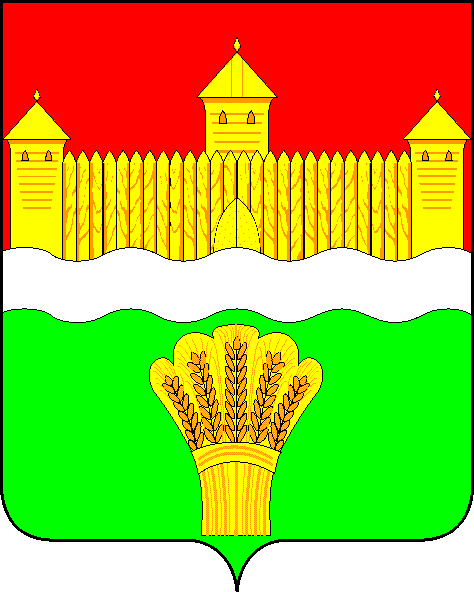 СОВЕТ НАРОДНЫХ ДЕПУТАТОВКЕМЕРОВСКОГО МУНИЦИПАЛЬНОГО ОКРУГАПЕРВОГО СОЗЫВАСЕССИЯ № 44РЕШЕНИЕот «31» августа 2022 г. № 682г. КемеровоОб установлении границ территориального общественного самоуправления «Перспектива» (с. Мазурово)Руководствуясь Федеральным законом от 06.10.2003 № 131-ФЗ «Об общих принципах организации местного самоуправления в Российской Федерации», решением Совета народных депутатов Кемеровского муниципального округа от 16.03.2020 № 98 «Об утверждении Положения «О территориальном общественном самоуправлении в Кемеровском муниципальном округе», Уставом Кемеровского муниципального округа, Совет народных депутатов Кемеровского муниципального округаРЕШИЛ:		1. Установить границы территориального общественного самоуправления «Перспектива» (с. Мазурово): Кемеровская область – Кузбасс, Кемеровский муниципальный округ, с. Мазурово, ул. Советская, группа жилых домов № 33-2, № 35, № 46, ул. Заречная, группа жилых домов № 8, № 18-1, № 10, ул. Новая, дом № 10.2. Опубликовать настоящее решение в газете «Заря», официальном сетевом издании «Электронный бюллетень администрации Кемеровского муниципального округа» и официальном сайте Совета народных депутатов Кемеровского муниципального округа в сети «Интернет».3. Контроль за исполнением решения возложить на Бушмину З.П. – председателя комитета по социальным вопросам.         4. Настоящее решение вступает в силу со дня официального опубликования.ПредседательСовета народных депутатов Кемеровского муниципального округа                                     В.В. ХарлановичГлава округа                                                                                  М.В. Коляденко